Novità: Falciatrici combinate NOVADISC 732, 812, 902 – I pesi leggeri convincono per stabilitàLo sviluppo più recente nel settore delle falciatrici combinate è rappresentato da NOVADISC. Le macchine sono colme di tecnologie raffinate e si presentano come un vero spettacolo alla vista. Facile trainabilità, stabilità, adattamento al terreno e grande longevità costituiscono solo alcuni degli eccellenti dettagli. Le falciatrici combinate NOVADISC 732, 812 e 902 sono disponibili con larghezze di lavoro di 7,24 m, 8,09 m e 8,92 m. I pesi leggeri sono impiegabili già con trattori a partire da 85 CV.Grazie al peso ridotto le NOVADISC falciano con facile trainabilità, facendo risparmiare carburante. In combinazione con una falciatrice frontale da 3,04 m la NOVADISC raggiunge una notevole sovrapposizione di 52 cm per ciascun lato. Così è possibile falciare anche sui pendii ed in curva senza lasciare strisce non falciate.Trattamento delicato del terreno e del foraggio sono punti di forzaDue robuste molle di compensazione per ciascuna barra falciante assicurano una compensazione uniforme per l'intera falciatrice. Come nuovo dettaglio, nelle falciatrici combinate NOVADISC la pressione sul terreno è regolabile in 3 posizioni senza bisogno di utensili. La cinematica, unica nel suo genere, garantisce che la barra falciante poggi sul terreno con lo stesso peso lungo tutta la sua larghezza. Così la macchina viene protetta in modo ottimale ed aumenta la trainabilità.La tecnologia di sollevamento NOVADISC protegge in modo ottimale anche la cotica erbosa. Perché quando si abbassa la falciatrice, questa appoggia per terra sempre prima con la parte esterna. A fine campo invece si solleva sempre prima la parte interna.L'ampio spazio di oscillazione di + 22 / - 30 gradi consente un lavoro semplice anche su terreni irregolari e pendii. Grazie al sollevamento della cerniera di bloccaggio è anche possibile lavorare per breve tempo fino a + 45°.Longevità elevataLa sospensione bilaterale della barra falciante la protegge da torsioni. Gli ingranaggi ed i cuscinetti sono così meno sollecitati, garantendo una grande regolarità e longevità. PÖTTINGER ha pensato anche alle collisioni con ostacoli. Il dispositivo meccanico di sicurezza contro gli urti da entrambi i lati consente uno spostamento all'indietro di ca. 12°. Dopo l'attivazione è sufficiente fare retromarcia e la barra falciante ritorna in posizione di lavoro. Così, urtando un ostacolo, è possibile evitare danni alla falciatrice. L'azionamento compatto ed il tensionamento delle cinghie mediante una puleggia tendicinghia garantiscono una trasmissione robusta ed affidabile della potenza.Comfort e sicurezza hanno la massima prioritàIl ribaltamento avviene mediante un distributore idraulico a semplice effetto per ciascun lato. Con il comando a preselezione, disponibile su richiesta, è sufficiente un solo distributore idraulico. Si può scegliere tra sollevamento parallelo e sollevamento singolo delle barre falcianti.Il marchio di fabbrica delle nuove falciatrici combinate NOVADISC è la pluriaffermata barra falciante. È facilmente accessibile grazie al ribaltamento delle protezioni. Così è possibile pulire bene la macchina e sostituire in modo rapido e semplice le lamette. Una pratica cassetta per lamette offre spazio per le lamette di scorta. L'apposita chiave viene trasportata sulla macchina.Anche gli alberi cardanici sono facilmente accessibili, facilitandone così la manutenzione. Inoltre gli intervalli di lubrificazione degli alberi cardanici sono stati portati a 150 ore. Molto funzionale risulta il supporto dell'albero cardanico, che semplifica l'agganciamento, facendo risparmiare tempo prezioso.I teli di protezione sono in materiale particolarmente resistente e proteggono con affidabilità da sassi e sporcizia. Ciò garantisce la massima protezione per il trattore e per l'ambiente. Un bloccaggio meccanico garantisce la necessaria sicurezza nel trasporto su strada. Grazie al ribaltamento idraulico delle protezioni esterne, disponibile su richiesta, si raggiungono dimensioni di trasporto compatte di 2,85 m di larghezza per tutti i modelli e di 3,10 m di altezza per NOVADISC 732, di 3,50 m per NOVADISC 812 e di 3,90 m per NOVADISC 902.Un'ulteriore novità è costituita dall'illuminazione a LED di serie.Per una rimessa poco ingombrante è possibile parcheggiare la falciatrice su piedini di appoggio, disponibili su richiesta.Lo specialista della fienagione PÖTTINGER completa la "gioia di falciare" anche con un design particolare: così le nuove falciatrici combinate NOVADISC dalla linea moderna ed accattivante brillano anche dal punto di vista estetico.Anteprima foto:Altre immagini ottimizzate per la stampa: http://www.poettinger.at/presse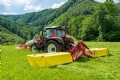 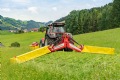 La facile trainabilità durante lo sfalcio ha un nuovo nome: NOVADISC 812La nuova falciatrice combinata NOVADISC 812 per un foraggio ottimale https://www.poettinger.at/de_at/Newsroom/Pressebild/4536https://www.poettinger.at/de_at/Newsroom/Pressebild/4537